Les cases à cocher et les champs de ce formulaire sont éditables. Les champs marqué d’une * doivent être impérativement renseignés.Le/la soussigné(e) confirme que les indications données ci-dessus sont exactes et complètes.Veuillez renvoyer ce formulaire dûment rempli et signé par courrier ou par e-mail à :Office de la consommationContrôle de denrées alimentaires			ou			info.conso@vd.chChemin des Boveresses 1551066 EpalingesToutes modifications de données de l'entreprise et/ou de la personne responsable doit être spontanément annoncées à notre office dans un délai de 14 jours.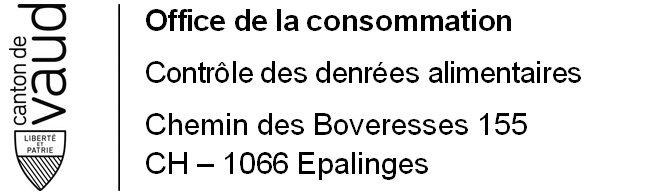 FORMULAIRE D'ANNONCE POUR LES ENTREPRISES DU SECTEUR DU PIERCING, TATOUAGE, MAQUILLAGE PERMANENT ET PRATIQUES ASSOCIEESType d'annonce* Nouvelle activité    Cessation d'activité    Nouveau responsable    Autre : DONNEES ENTREPRISEEntreprise déjà en activité* : Oui           Non, début d’activité prévu le : L'adresse de l'entreprise correspond-elle à l'adresse du domicile privé ?* Oui           NonEntrepriseActuelAuparavantNom de l’entreprise/ de la raison sociale*Rue et numéro*NPA et Localité*Case postaleTéléphone*PortableE-mailSite webActivité de l'entreprise* Tatouage    Maquillage permanent    Piercing     Autres (à préciser) Tatouage    Maquillage permanent    Piercing     Autres (à préciser)Descriptif de l'activité de l'entrepriseDONNEES PERSONNE RESPONSABLE DE LA SECURITE ALIMENTAIREBase légale :   Art. 73 de l’Ordonnance sur les denrées alimentaires et les objets usuels (ODAlOUs, RS 817.02)1 Il y a lieu de désigner, pour chaque établissement du secteur alimentaire et du secteur des objets usuels, une personne responsable ayant une adresse professionnelle en Suisse (art. 2, al. 1, ch. 7).2 A défaut, la sécurité des produits dans l'établissement relève de la responsabilité de la direction de l'établissement ou de l'entreprise.Personne responsableActuelAuparavantCivilité* Madame           Monsieur Madame          MonsieurNOM, Prénom*Date de naissance*FonctionADRESSES A RENSEIGNER SI DIFFERENTES DE L'ENTREPRISECorrespondanceActuelAuparavantNom de l’entreprise/de la personneRue et numéro*NPA et Localité*Case postaleE-mailRemarquesFacturationActuelAuparavantNom de l’entreprise/de la personneRue et numéro*NPA et Localité*Case postaleE-mailRemarquesAutres filiales et/ou entrepôtsActuelAuparavantRemarquesNOM :Prénom :Lieu et date :Signature :Catégories d'entreprisesCatégories d'entreprisesAETABLISSEMENTS INDUSTRIELS DE TRANSFORMATIONA1Production industrielle de DAl d'origine animaleA2Production industrielle de DAl d'origine végétaleA3Industrie des boissonsA4Production industrielle d'objets usuelsA5Autres industries alimentaires (préciser)BETABLISSEMENTS ARTISANAUXB1Boucheries / poissonneries artisanalesB2Etablissements artisanaux de produits laitiersB3Boulangeries / confiseries / pâtisseries artisanalesB4Production artisanale de boissonsB5Vente à la fermeB6Autres établissements artisanaux (DAl et Ous, préciser)CCOMMERCEC1Commerce en gros de DAl (y c. importation, entreposage, transport)C2Commerce de détail de DAl - grandes surfacesC3Commerce de détail de DAl - petits commerces et drogueriesC4Vente par correspondance de DAl et/ou d'OUsC5Commerce d'objets usuelsC6Autres commerces de DAl (stands alimentaires par exemple)DRESTAURATION ET DISTRIBUTION DE METSD1Restauration commerciale & restauration de collectivités à bas risqueD2Entreprises de catering / de restauration pour évènements festifs (y compris food truck)D3Restauration de collectivités à risque élevé (bas âge / âge avancé / malades)D4Locaux de restauration de l'arméeD5Autres entreprises de restauration (préciser)